The Wittenberg Saturday Science ProgramPresents:“That’s just wrong!” Moral knowledge from the head, heart, and gutWith Dr. Don Reed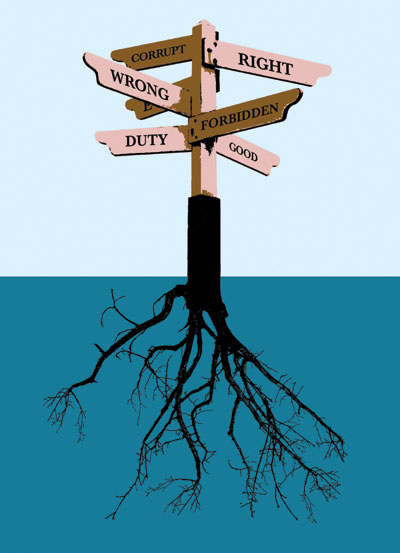 http://neuroanthropology.files.wordpress.com/2010/07/edge-morality.jpg Morality seems to some just a matter of opinion. Or maybe there are genuine moral rules, but children in different cultures learn different rules, about for instance what should not be eaten. Scientific investigations of moral judgments and of moral impulses and emotions have revealed universal patterns that arose in human evolution. They have also uncovered interesting facts about the relations between conscious judgments and pre-conscious impulses that challenge common notions about how we know right from wrong. After a brief overview of what is known, we will explore one such challenge. Saturday, November 19, 201110:00 a.m. - 12:00 noonBayley AuditoriumBarbara Deer Kuss Science CenterWittenberg UniversityPlease register at http://www.wittenberg.edu/science-outreach.Directions and more information can be found on the website.